FIJI INSTITUTE OF SURVEYORS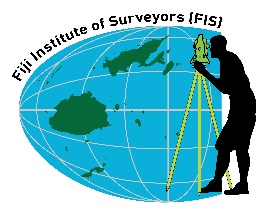 SURVEY CONGRESS 2019REGISTRATION FORMRegistration Details Are you FIS financial member?	Yes / NoAre you presenting a paper at the FIS Survey Congress 2019?	Yes / NoIf Yes, please fill the below.Survey Congress PresentationsPlease email the completed registration form to: FIS Survey Congress 2019 Committee Attention: Mr Paserio SamisoniEmail: fijisurvey@gmail.comName: Name: Mailing Address: Mailing Address: Telephone: Telephone: Email: Email: Fax: Fax: Organisation: Organisation: (Please tick below) I will be attending: (Please tick below) I will be attending: (Please tick below) I will be attending: Fiji Institute of Surveyors Survey Congress on 29th and 30thAugust 2019Fiji Institute of Surveyors Survey Congress on 29th and 30thAugust 2019Fiji Institute of Surveyors Annual General Meeting on 31st August 2019Fiji Institute of Surveyors Annual General Meeting on 31st August 2019Conference Registration and payment details attachedConference Registration and payment details attachedTitle of Paper(s): Author(s): Institutional Affiliation(s): Presentation Mode:(Oral or Poster): Presenter(s): 